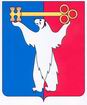 АДМИНИСТРАЦИЯ ГОРОДА НОРИЛЬСКАКРАСНОЯРСКОГО КРАЯПОСТАНОВЛЕНИЕ07.11.2017	                                        г. Норильск		                                  № 502О внесении изменений в отдельные правовые акты Администрации города Норильска 
В целях урегулирования отдельных вопросов, связанных с изменением структуры органов местного самоуправления, ПОСТАНОВЛЯЮ:1.Внести в Положение об уведомлении муниципальным служащим Администрации города Норильска, ее структурного подразделения представителя нанимателя (работодателя) о факте обращения в целях склонения его к совершению коррупционного правонарушения, утвержденное постановлением Администрации города Норильска от 16.05.2016 № 271 (далее – Положение 271), следующие изменения:1.1. по всему тексту Положение 271 (за исключением пунктов 6.3, 6.4, 6.11) слова «Руководитель Администрации» в соответствующих падежах заменить словами «Глава города Норильска» в соответствующих падежах;1.2. в пункте 6.3 Положения 271 слова «распоряжения Руководителя Администрации» заменить словами «распоряжения Администрации города Норильска, издаваемого Главой города Норильска»;1.3. пункт 6.4 Положения 271 изложить в следующей редакции:«6.4. Подготовка проекта распоряжения Администрации города Норильска, издаваемого Главой города Норильска о проведении проверки, осуществляется Управлением по персоналу в течение двух рабочих дней со дня принятия Главой города Норильска соответствующего решения.»;1.4. пункт 6.11 Положения 271 изложить в следующей редакции:«6.11. Копия распоряжения Администрации города Норильска, издаваемого Главой города Норильска о проведении проверки, и копия письменного заключения о результатах проверки с резолюцией Главы города Норильска на нем подлежат приобщению к личному делу соответствующего муниципального служащего Администрации.»;1.5. в приложениях 1, 2 к Положению 271 слова «Руководитель Администрации» в соответствующих падежах заменить словом «Глава» в соответствующих падежах.2. Внести в нижеуказанные правовые акты Администрации города Норильска изменения в части замены слов «Руководитель Администрации» в соответствующих падежах словом «Глава» в соответствующих падежах:- Порядок принятия решений о зачете в стаж муниципальной службы муниципальных служащих Администрации города Норильска, ее структурных подразделений периодов замещения ими отдельных должностей руководителей и специалистов на предприятиях, в учреждениях и организациях, утвержденный постановлением Администрации города Норильска от 13.05.2015 № 223;- Правила обработки персональных данных в Администрации города Норильска, ее структурных подразделениях, утвержденные постановлением Администрации города Норильска от 20.08.2015 № 431;- Перечень должностных обязанностей ответственного за организацию обработки персональных данных в Администрации города Норильска, ее структурных подразделениях, утвержденный постановлением Администрации города Норильска от 20.08.2015 № 431;- Положение о служебных удостоверениях муниципальных служащих Администрации города Норильска, утвержденное постановлением Администрации города Норильска от 03.02.2012 № 33;- Положение о порядке передачи в уполномоченный орган Администрации города Норильска подарков, полученных в связи с должностным положением или исполнением служебных (должностных) обязанностей лицами, замещающими должности муниципальной службы в Администрации города Норильска, утвержденное постановлением Администрации города Норильска от 06.05.2014 
№ 236.3. Внести в Порядок увольнения (освобождения от должности) лиц, замещающих должность муниципальной службы, в связи с утратой доверия в Администрации города Норильска», утвержденный постановлением Администрации города Норильска от 13.01.2016 № 11 (далее – Порядок 11), следующие изменения:3.1. в пункте 2 Порядка 11 слова «распоряжения Руководителя Администрации города Норильска» заменить словами «распоряжения Администрации города Норильска, издаваемого Главой города Норильска» в соответствующих падежах;3.2. в пунктах 3, 4, 6, 10 Порядка 11 слова «Руководитель Администрации» в соответствующих падежах заменить словами «Глава» в соответствующих падежах.4. Внести в Порядок возмещения расходов, связанных со служебными командировками, работникам муниципальных учреждений муниципального образования город Норильск, утвержденный постановлением Администрации города Норильска от 01.08.2014 № 457 (далее – Порядок 457), следующие изменения:4.1. по всему тексту Порядка 457 слова «Руководитель Администрации» в соответствующих падежах заменить словом «Глава» в соответствующих падежах;4.2. в приложении к Порядку 457 слова «Руководитель Администрации» в соответствующих падежах заменить словом «Глава» в соответствующих падежах.5. Внести в Правила проверки достоверности и полноты сведений о доходах, об имуществе и обязательствах имущественного характера, представляемых гражданами, претендующими на замещение должностей руководителей муниципальных учреждений муниципального образования город Норильск, и лицами, замещающими эти должности», утвержденные постановлением Администрации города Норильска от 06.06.2013 № 241 (далее – Правила 241), следующие изменения:5.1. по всему тексту Правил 241 слова «отдел кадров и муниципальной службы Аппарата» в соответствующих падежах заменить словами «Управление по персоналу» в соответствующих падежах;5.2. по всему тексту Правил 241 слова «Руководитель Администрации» в соответствующих падежах заменить словом «Глава» в соответствующих падежах.6. Внести в Порядок уведомления представителя нанимателя (работодателя) муниципальными служащими Администрации города Норильска, ее структурных подразделений о возникшем конфликте интересов или о возможности его возникновения, утвержденное постановлением Администрации города Норильска от 13.05.2016 № 264 (далее – Порядок 264), следующие изменения:6.1. в пункте 2.1.2 Порядка 264 слова «Руководитель Администрации» заменить словами «Глава города (иное лицо, уполномоченное исполнять обязанности представителя нанимателя (работодателя);»;6.2. в приложении 1 к Порядку 264 слова «Руководителю Администрации» заменить словом «Главе».7. Внести в Порядок уведомления муниципальными служащими Администрации города Норильска, ее структурных подразделений представителя нанимателя (работодателя) об иной оплачиваемой работе, утвержденный постановлением Администрации города Норильска от 16.06.2016 № 350 (далее –Порядок 350), следующее изменение:7.1. в абзац третий пункта 9 Порядка 350 изложить в следующей редакции:«- при выявлении конфликта интересов или возможности его возникновения - уведомление и обоснование результатов его рассмотрения направляются в течение трех рабочих дней Главе города Норильска с предложением о его рассмотрении на комиссии Администрации города Норильска по соблюдению требований к служебному поведению муниципальных служащих и урегулированию конфликта интересов на муниципальной службе.».8. Опубликовать настоящее постановление в газете «Заполярная правда» и разместить его на официальном сайте муниципального образования город Норильск.Глава города Норильска							           Р.В. Ахметчин